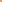 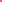 TermDefinitionExampleLots of, groups ofEqual groups of amounts  7 lots of 5 = 35X, times, multiply, multiplied byCombining sets of equal groupsRepeated addition5 + 5 + 5 + 5 + 5 + 5 + 5 = 357 lots of 5  = 357 x 5 = 5Repeated additionCounting equal groups in 2s, 5s or tens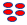 ProductThe result of multiplying two numbers together4 X 8 = 32ArrayRectangular arrangements to show equal groups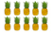 ColumnObjects lined top to bottom. Objects lines form left to rightColumn.                    Row RowObjects lined top to bottom. Objects lines form left to rightColumn.                    Row TermDefinitionDefinitionExampleDoubleTotal of two sets of the same amountTotal of two sets of the same amount Double 455 = 910HalfDivide the amount into two equal sets.Divide the amount into two equal sets.Half of 866 = 433MultipleWhat is created after multiplying the number by a whole number.What is created after multiplying the number by a whole number.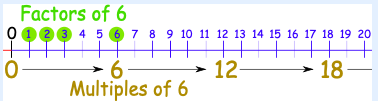 FactorWhat is multiplied to get the numberWhat is multiplied to get the numberPrimeNumbers that have only 2 factors: 1 and themselves. Numbers that have only 2 factors: 1 and themselves. The first 5 prime numbers are 2, 3, 5, 7, and 11.CompositeNumbers with more than 2 factors Numbers with more than 2 factors 16 has factors 1, 2, 4, 8, 16Instructional VocabularyInstructional VocabularyInstructional VocabularyInstructional VocabularyCarry on, Continue, RepeatCarry on, Continue, RepeatDescribe the pattern, describe the ruleDescribe the pattern, describe the ruleWhat comes next? PredictWhat comes next? PredictFind, find allFind, find allFind differentFind differentInvestigateInvestigateAll times tables2 x table                     7 x table3 x table                     8 x table                  4 x table                     9 x table5 x table                   10 x table6 x table                   11 x table                                   12 x table10, 100, 1000 x smallerUnderstanding of place value to make numbers ten, one hundred or one thousand times bigger.    Eg multiplying by 100 the value of digits increases by 100.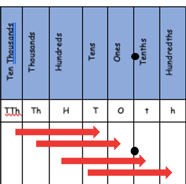 100 and 1000 x biggerUnderstanding of place value to make numbers one hundred and one thousand times bigger.    By multiplying by 100 the value of digits increases by 100.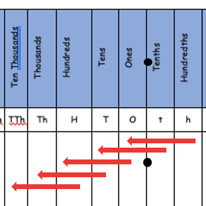 Double larger numbers and decimalsDouble  = multiply by 22,363 doubled = 7,4268.6 doubled = 17.220.22 doubled = 40.44